Дополнительное образование детей вместе с «Навигатором»: вопросы и ответыРеализация федерального проекта «Успех каждого  ребенка» национального проекта «Образование» направлена на развитие молодых талантов, создание единого образовательного пространства, основанного на вариативности и многообразии видов социально-творческой деятельности детей, увеличение доли детей от 5 до 18 лет, вовлечённых в дополнительное образование до 75%.  Прозрачность, доступность и конкурентоспособность дополнительного образования – вот главные принципы новых целевых проектов.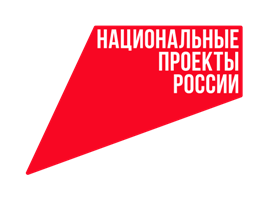 В рамках внедрения целевой модели развития региональных систем дополнительного образования детей в нашей области в 2020 году создан  и функционирует интернет-портал «Навигатор» дополнительного образования детей. Подробно об этом рассказала и.о. начальника управления образования администрации города Мценска Ирина Мясищева. - Кому и какие возможности открывает «Навигатор»?- Родители (законные представители) или сами дети старше 14 лет, могут выбрать подходящую программу дополнительного образования по территориальной доступности, возрасту, интересам, отзывам и оценкам других родителей. На портале имеется гибкий поиск программ, которые реализуются в муниципалитетах и районах.Для образовательного учреждения «Навигатор» – это дополнительный инструмент для привлечения детей и ведения учёта через личный кабинет. Создавая карточки программ, образовательное учреждение имеет полноценную информацию о секциях, кружках, которые реализуются на их базе. Данные «Навигатора» поступают в Федеральную  единую  информационную автоматизированную  систему, содержащую сведения о дополнительном образовании Министерства просвещения РФ.Для органов власти – это инструмент для принятия управленческих решений на основе данных о востребованности программ.- Что такое сертификат, что он из себя представляет? Чем отличается сертификат персонифицированного финансирования от сертификата учета?- Сертификат – это не бумажный документ, а идентификационный номер, который присваивается ребенку во время регистрации в «Навигаторе». Сертификат имеет два статуса. Первый – сертификат учета. Он нужен для того, чтобы видеть, сколько детей охвачено дополнительным образованием, закрепляет возможность получать дополнительное образование. Сертификат учета получают всего один раз, и он будет действовать, пока ребёнку не исполнится 18 лет.Второй – сертификат финансирования. Сертификаты с номиналом будут у тех, кто занимается по программам, включенным в персонифицированное финансирование. Чтобы на него были зачислены средства, необходимо в учреждении написать заявление. Это можно сделать одновременно с подтверждением данных ребенка. Все данные о сертификате – срок действия, остаток средств на счете, списания – находятся на сайте «Навигатора» дополнительного образования в личном кабинете пользователей.Номинал сертификата определяется муниципалитетом. Деньги нельзя потратить на другие цели и нельзя обналичить. Применить сертификат финансирования можно будет только на те программы, которые в учебном году открыты в рамках персонифицированного финансирования.- Сегодня родители могут записать детей в бесплатные кружки без сертификатов. Для чего же нужен сертификат?- Средства на все кружки и секции выделяются из местного бюджета. Сертификаты – это не дополнительные ресурсы. Это те же самые средства, просто часть их потратят через сертификаты с номиналом. Так будет видно, какие секции и кружки действительно востребованы детьми. Если ребенок захочет перейти учиться в другую организацию, то вместе с ним учреждение потеряет деньги. Все это призвано стимулировать учреждения к развитию, разработке по-настоящему интересных и полезных программ.- Ребенок заболел и не может посещать занятия. Можно ли «заморозить» сертификат персонифицированного финансирования?- Да, для этого нужно принести в учреждение подтверждающие документы (например, справку от врача) и написать заявление, чтобы руководитель кружка отметил пропускаемые даты. Без такого заявления после каждого занятия будет списываться его стоимость, даже если ребенок отсутствовал.- Что делать родителям сейчас?- На сегодняшний день в «Навигаторе» необходимо зарегистрировать всех детей нашего города в возрасте от 5 до 18 лет, обеспечивая 100% запись обучающихся по программам дополнительного образования в образовательных учреждениях.Для этого родителям необходимо зарегистрироваться на сайте  «Навигатор дополнительного образования детей Орловской области»   (https://xn--57-kmc.xn--80aafey1amqq.xn--d1acj3b) и получить доступ к личному кабинету. Это очень быстро и просто: нужно ввести свои имя, фамилию, отчество, номер телефона и e-mail. На электронный ящик придет ссылка, по которой нужно подтвердить учетную запись. После зайти в личный кабинет, выбрать вкладку «Дети», заполнить все строки (это займет пару минут), нажать «Получить сертификат». Далее необходимо подтвердить свои данные в учреждении для обучения по программе на новый 2021-2022 учебный год.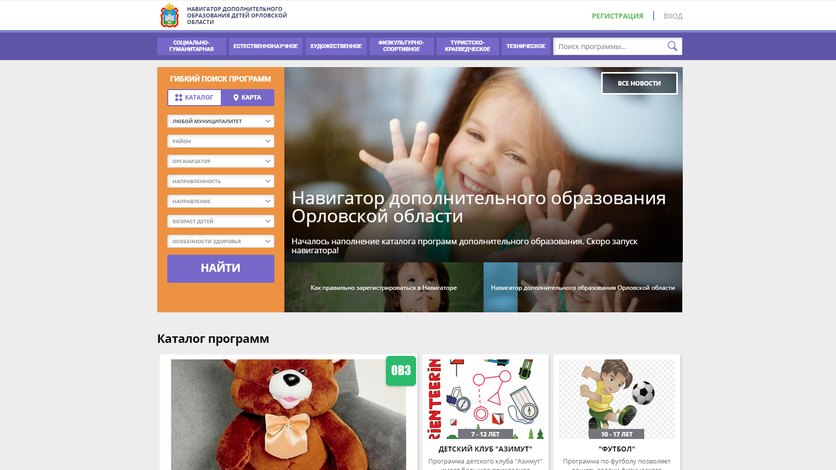 